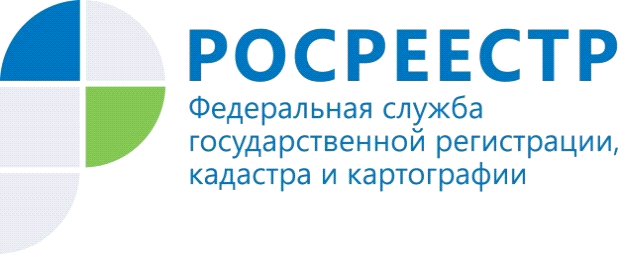 Электронная почта – проводник вашей недвижимостиДля того чтобы оперативно получать информацию о значимых действиях в отношении своего имущества, у жителей края есть возможность указать адрес своей электронной почты, который будет отражен в Едином государственном реестре недвижимости.Такая возможность появилась в рамках вступления в силу Федерального закона №218-ФЗ «О государственной регистрации недвижимости».Собственник имущества сможет в реальном времени получать информацию обо всех этапах государственной регистрации прав и кадастрового учета: прием заявления, обработка документов, оплата государственной пошлины, приостановление государственной регистрации прав при наличии соответствующих оснований.Важно отметить, что собственник недвижимого имущества будет проинформирован обо всех юридически-значимых действия в отношении своей недвижимости. Данная мера является еще одним эффективным способом защиты прав граждан  от мошеннических действий на рынке недвижимости.Такая услуга особенно актуальна для тех граждан, которые длительное время не проживают в своих квартирах.Получать информацию о своей собственности в режиме «онлайн» может любой житель нашего региона совершенно бесплатно, обратившись в многофункциональные центры «Мои документы» (МФЦ). Узнать адрес ближайшего офиса вы можете по номеру «горячей линии» 8-800-200-3912 или на официальном сайте МФЦ в Красноярском крае: http://24mfc.ru Пресс-служба Управления Росреестра по Красноярскому краю(391) 2- 524-356(391) 2- 524-367
Страница «ВКонтакте» http://vk.com/to24.rosreestr